БИБЛИОТЕКАВ школе имеются две библиотеки. Год основания библиотеки - 1984 год. В первом корпусе лицея, расположенному по адресу г. Сургут ул. Энергетиков, 51 на первом этаже оборудован библиотечный комплекс общей площадью – 194,4 кв. м. (книгохранилища – 97,2 кв. м., абонемент – 97,2кв. м.). Во втором корпусе лицея, расположенному по адресу г. Сургут, ул. Просвещения, дом 50 на первом этаже оборудован библиотечный комплекс общей площадью – 161,2кв. м. (книгохранилища, читальный зал совмещенный с абонементом – 144,7 кв. м.). Библиотеки имеют закрытый книжный фонд, помещение для хранения учебников, читальный зал, совмещенный с абонементом. Библиотека имеет достаточный для эффективной организации учебной деятельности объем учебников и художественной литературы. Помещения библиотек обустроено стеллажами и шкафами с книгами. Для презентаций и занятий с обучающимися используется проектор с применением МФУ. ГРАФИК РАБОТЫ БИБЛИОТЕКИБиблиотечный фонд школы формируется из фонда учебной, художественной, справочной, методической литературы.Школьная библиотека предоставляет информацию и идеи, имеющие фундаментальное значение для успешной деятельности в нашем сегодняшнем мире, который все больше строится на информации и знаниях. Поэтому библиотека оснащена современной техникой. Для работы с обучающимися используется материально-техническое обеспечение библиотеки:. Материально-техническое оснащение библиотеки доступно для лиц с ограниченными возможностями здоровья  и слабослышащих.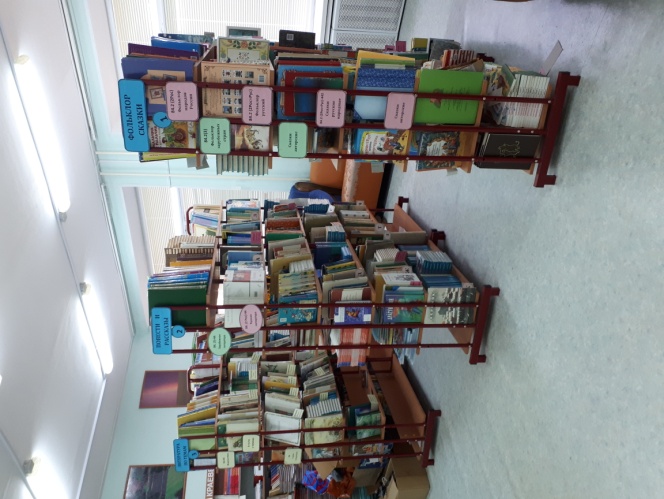 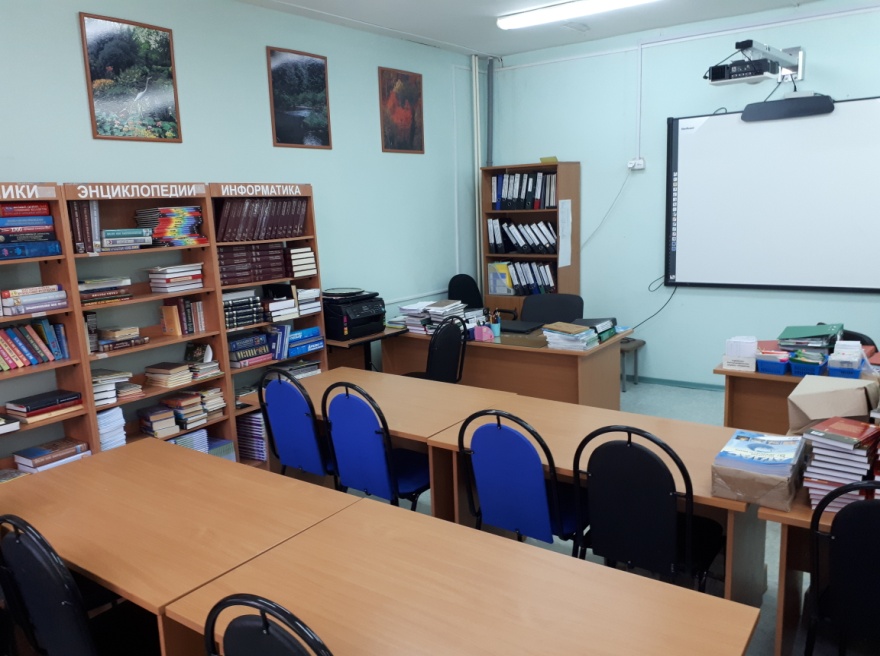 БИБЛИОТЕКАБИБЛИОТЕКАПедагог - библиотекарьБадина Жанна НиколаевнаПедагог - библиотекарьБагина Светлана АнатольевнаМесто нахождения, телефонАдрес: 628408, Российская Федерация, Тюменская область, Ханты-Мансийский автономный округ - Югра, город Сургут, улица Энергетиков, 51; улица Просвещения, 50 тел.50-14-22, 52-55-80E – mailbiblioteka.mbouSENL@yandex.ru lic2@admsurgut.ruСайт:http://lic2.admsurgut.ruДень неделиВремя работы Просвещение 50Время работы Энергетиков 51Понедельник9:00-16:00     обед 12:00-12:309:00 – 17:00     обед 12:30-13:30Вторник9:00-16:00     обед 12:00-12:309:00 – 17:00     обед 12:30-13:30Среда9:00-16:00     обед 12:00-12:309:00 – 16:00     обед 12:30-13:30Четверг9:00-16:00     обед 12:00-12:309:00 – 16:00     обед 12:30-13:30Пятница9:00-16:00     обед 12:00-12:309:00 – 16:00     обед 12:30-13:30Суббота9:00-12:00 9:00 – 13:00     Библиотечный фондБиблиотечный фондФонд художественной литературы:14 975 экземпляровСловари, энциклопедии, справочники:6 453  экземпляровМетодическая литература:3 809 экземпляраУчебная литература: 28 480 экземпляровЗдание по ул.Просвещение, 50Здание по ул.Энергетиков, 51компьютер – 1ноутбук - 2принтер – 1проектор – 1ксерокс – 1проекционный экран – 1ноутбук - 1сканер – 1 многофункциональное устройство - 2